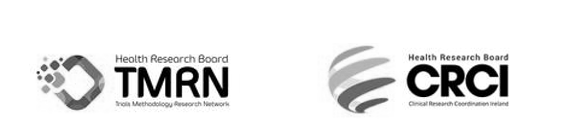 Clinical trial monitoring is mandatory under ICH-GCP guidelines. In June 2015, the ICH published the Integrated Addendum to ICH GCP, which recommends systematic, prioritised, risk-based monitoring for clinical trials.The aim of this survey is:To identify how academic led clinical trials are monitored in Ireland.To better understand the reasons for using the methods identified.To identify any limitations of these methods.1. Please indicate if you consent for your answers to be used for research purposesYes 			No Please enter your contact details below. This information will be used to track the survey's response rate2. Name :3 Email address:4.1 Please indicate the University/Clinical trial unit you are affiliated with?University College Cork (UCC)    National University of Ireland Galway (NUIG) Wellcome Trust -HRB Clinical Research Facility at St. James HospitalRoyal College of Surgeons Ireland (RCSI) University College Dublin (UCD) 4.2 What is your role within a clinical trial?Principal Investigator (PI)   Clinical trial nurseProject ManagerQuality ManagerStudy doctorStudy MonitorBiostatisticsPharmacistsOther (please specify)4.3 Please identify the Medical Therapeutic area/areas in which you work? (i.e. Neurology, Oncology, Geriatrics)How many years have you been working in clinical trial research?<11-34-6>64.5 Please list any specific clinical trial training that you have received? (I.e. GCP training, postgraduate training)4.6 Since the introduction of the European Communities (Clinical Trials on Medicinal Products for Human Use) Regulation in 2004, have you conducted international multi-site trials?Yes                          No4.7 Since the introduction of the European Communities (Clinical Trials on Medicinal Products for Human Use) Regulation in 2004, how many of the following types of clinical trials have you conducted?** Regulated trials need HPRA  approval0	1	2-3	> 3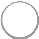 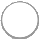 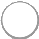 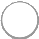 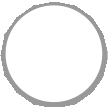 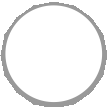 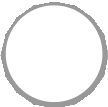 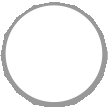 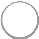 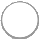 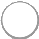 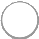 Academic-led, regulated clinical trial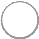 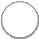 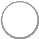 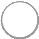 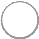 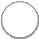 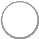 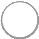 4.8 Since 2004, have you participated in a HPRA/ IMB clinical trial inspection?Yes                          No5.1 Do you think the following features of a clinical trial are important to consider when deciding the frequency of on-site visits required to monitor the trial?Very importantModeratelyimportant	Not important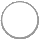 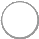 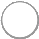 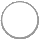 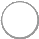 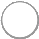 Budget	                                                                    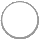 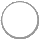 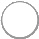 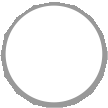 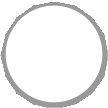 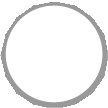 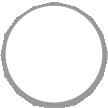 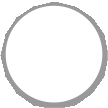 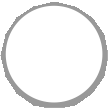 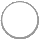 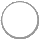 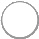 Phase of trial (I, II, III, and IV)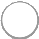 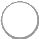 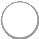 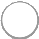 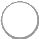 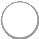 5.2 Which of the following factors would you use to trigger an onsite monitoring visit? (Select all that apply)?Several protocol deviations Incidence of adverse events Upcoming regulatory inspection Low recruitment rateHigh subject drop-out rate Inexperience of clinical trial site other (please specify)**Centralised monitoring is also known as remote monitoring. This monitoring system allows clinical researcher to remotely monitor clinical trial activity such as recruitment trends, data entry etc.6.1 Does your clinical research unit have a SOP for centralized monitoring?   Yes    No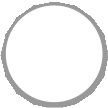 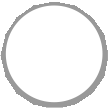    Not sure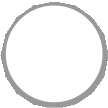 6.2 Since 2004, have you used centralised data monitoring for the following quality management activities in    a clinical trial?Yes	No	Not sure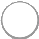 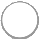 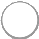 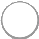 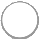 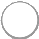 To record pharmacovigilance information (I.e. adverse events, SAEs)	                                                    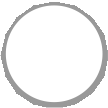 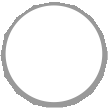 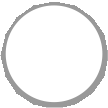 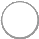 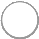 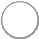 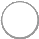 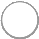 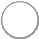 To guide, target or supplement on-site monitoring visits	                                                    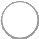 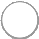 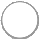 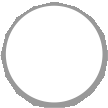 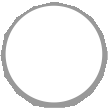 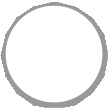 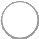 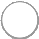 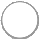 To supervise study recruitment	                                                    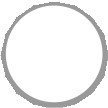 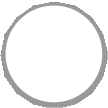 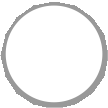 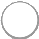 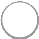 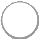 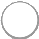 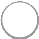 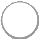 To identify missing data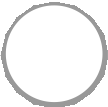 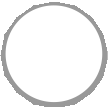 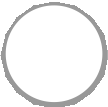 6.3 Please indicate how important you consider the following factors to be as a barrier to implementing centralised monitoring in clinical trials?Very importantModeratelyimportant	Not important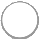 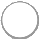 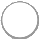 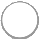 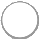 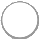 Cost associated with centralised monitoring	                                                                    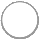 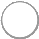 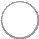 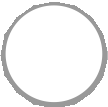 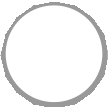 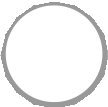 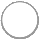 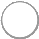 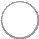 Workload associated with centralised monitoring	                                                                    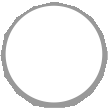 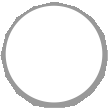 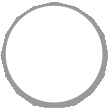 7.1 Please name the most recent clinical trial you worked on?7.2 In this clinical trial did you or your study team complete an assessment of risk prior to developing the monitoring plan?   Yes         No   Not sureNote: These questions are only relevant to participants that answered ‘Yes’ to question 7.2 In this clinical trial did you or your study team complete an assessment of risk prior to developing the monitoring plan?8.1 Did you or your study team use a risk assessment tool when assessing the risks in your clinical trial? **a risk assessment tool is used to identify the risks within an approved clinical trial protocol that can be mitigated through monitoring. For example a risk assessment tool could be an in-house SOP, a checklist     or a computer programme**   Yes    No   Not sure8.2 Please indicate why you or your study team performed a risk assessment? (Select all that apply)To fulfil HPRA/IMB requirements To improve patient safetyTo improve data accuracy To reduce monitoring costsTo determine a schedule for on-site monitoring visits To fulfil GCP requirementsNot sureOther (please specify)8.3 Do you think the following are important features of a risk-assessment tool?ModeratelyVery important	important	Not important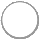 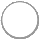 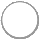 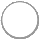 Training is required to operate the tool	                                                                    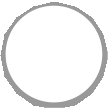 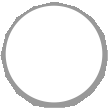 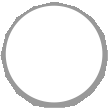 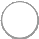 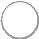 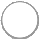 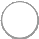 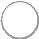 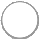 It requires specialised software to operate	                                                                    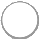 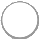 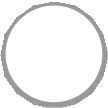 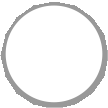 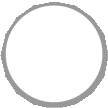 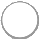 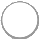 It contains less than 20 risk assessment questions	                                                                    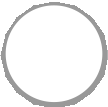 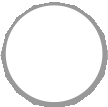 It clearly defines risk and appropriate monitoring guidelines8.4 Since 2004, have you implemented a risk-based monitoring plan in a clinical trial?   Yes    No   I am not familiar with the term ‘Risk-based monitoring’Note: These questions are only relevant to participants that answered ‘No’ to question 7.2 –‘In this clinical trial did you or your study team complete an assessment of risk prior to developing the monitoring plan?’9.1 Please indicate why you or your study team did not perform a risk assessment? (Select all that apply)It is not a GCP requirementDo not have the expertise to perform a risk assessment It is too time consumingIt is too expensiveIt will not improve patient safety Not sureOther (please specify)9.2 Do you think the following are important features of a risk-assessment tool? **a risk assessment tool is used to identify the risks within an approved clinical trial protocol that can be mitigated through monitoring.  For example a risk assessment tool could be an in-house SOP, a checklist or a computer programme**Very importantModeratelyimportant	Not importantTraining is required to operate the tool	                                                                    It requires specialised software to operate	                                                                    It contains less than 20 risk assessment questions	                                                                    It clearly defines risk and appropriate monitoring guidelines9.3 Since 2004, have you implemented a risk-based monitoring plan in a clinical trial?   Yes    No   I am not familiar with the term ‘Risk-based monitoring’Note: These questions are only relevant to participants that answered ‘Not sure’ to question 7.2 –‘In this clinical trial did you or your study team complete an assessment of risk prior to developing the monitoring plan?’10.1 Do you think the following are important features of a risk-assessment tool? **a risk assessment tool is used to identify the risks within an approved clinical trial protocol that can be mitigated through monitoring. For example a risk assessment tool could be an in-house SOP, a checklist or a computer programme**Very importantModeratelyimportant	Not importantTraining is required to operate the tool	                                                                    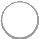 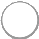 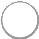 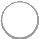 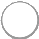 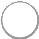 It requires specialised software to operate	                                                                    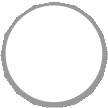 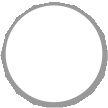 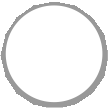 It contains less than 20 risk assessment questions	                                                                    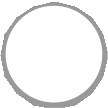 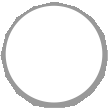 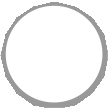 It clearly defines risk and appropriate monitoring guidelines10.2 Since 2004, have you implemented a risk-based monitoring plan in a clinical trial?   Yes    No   I am not familiar with the term ‘Risk-based monitoring’Thank You for participating in the Monitoring   Survey